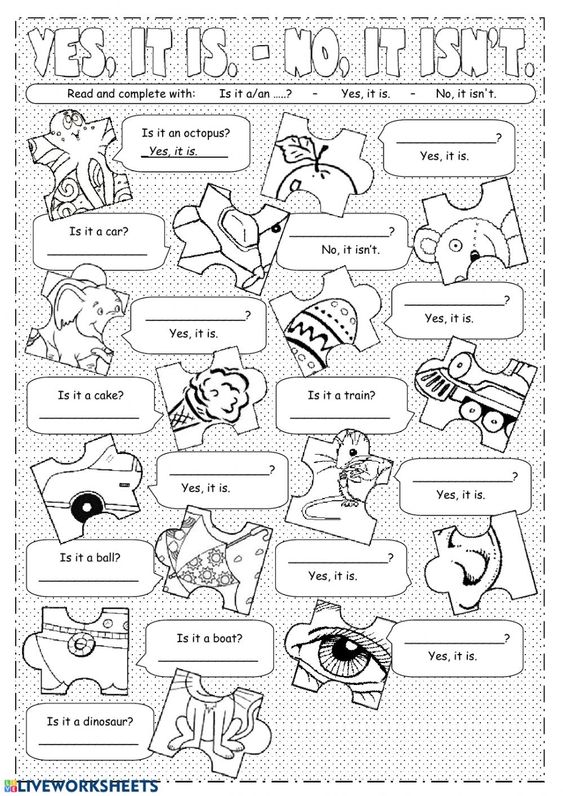 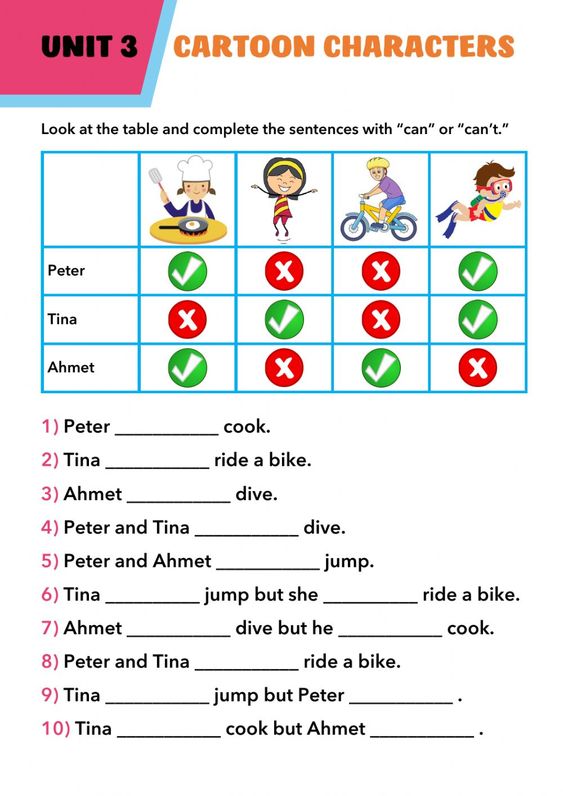 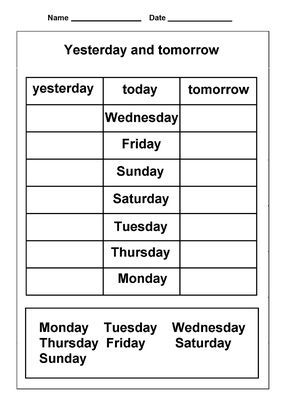 Months (complete)January - ………………………………. – March - ………………………………………….May - …………………………………… - July - ……………………………………..………..September - ………………………………….. – November - ……………………………